名师教学片段实录复习小棒计数，导入新课(教学导入)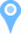 师：我们已经认识了20以内的数，你们能把这些数数出来吗？(生一起从1数到20)师：请你数出20根小棒，摆在桌子上。(生动手摆小棒)师：这名同学摆的小棒能很明显地看出是20根吗？他是怎么摆的？生：能，他把10根小棒捆成一捆，摆了两捆。师：这种摆小棒的方法很容易看出一共摆了多少根小棒，希望大家能学会这种方法。(拿来一大堆小棒，不规则地放在一起)师：这些小棒跟20根比起来怎么样？生：比20根小棒多多了。师：谁能猜猜这些小棒有多少根？(生自由发表看法)师：你们想知道这些小棒到底有多少根吗？生：想。师：我们就要请来许多新的数朋友来帮忙，大家赶紧来认识一下它们吧。……赏析：教学必须从学生已有的经验开始。在教学新知前，引导学生回顾学过的20以内的数，数一数，摆一摆，唤起学生对数数、计数方法的回忆，产生对新知的好奇心和求知欲，自然而然地激发了学生的学习积极性，为展开新课的教学扫除了障碍，奠定了良好的基础。实践操作，体会“十”在数数中的作用(教学重点)师：(出示数10)这是我们数数的好帮手，你能用小棒表示出这个数吗？(学生动手摆小棒)师：大家都知道用10根小棒来表示10，那么用什么方法能更清楚地表示这个数呢？我们经常把10根小棒捆成一捆，表示一个十，这样大家数数的时候就更方便了，而且摆出的数也很容易看出是多少。师：现在请你拿出21根小棒摆在桌子上，看谁的摆法最清楚、明了。(学生操作后交流展示)师：大家看这名同学的摆法，你能看出是21根小棒吗？你是怎么看出来的？生：一捆是10根，他摆了两捆，表示20根，再加上一根就是21根。师：这名同学在摆小棒的时候，用到了哪个老朋友？生：用到了10。师：对，接下来我们将继续让这位老朋友发挥作用，帮助我们认识更多的数。师：请大家在21的基础上一根一根地接着数，数到29。(生操作)师：数到29了吗，现在请大家思考，29再添1是多少？你是怎么想的？生：29再添1是30，因为新数出的10根又可以捆成一捆了，现在有3捆，就是30。师：现在就请大家一边数一边捆，看看数到100的时候你得到了几捆小棒。(生边数边操作，每数够10根就捆成一捆)师：现在你数到100了吗？你捆出了几捆小棒？生：捆出了十捆小棒。师：每捆是几根？生：每捆是10根。师：说明100里面有几个十？几个十是一百？生：100里面有10个十，10个十是一百。    赏析： 最有价值的知识是关于方法的知识。在这个片段中，教师引导学生全程经历数数的过程，从一根一根地数，到十根十根地数，不仅突破了数数的难点，还让学生掌握了数数、计数的方法，把计数单位一(个)、十和百巧妙地串联起来，使学生在潜移默化中体会到这几个计数单位的意义及它们之间的联系。